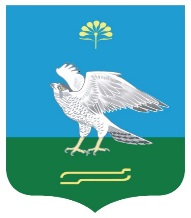 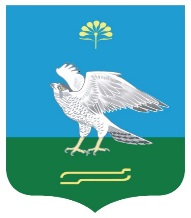                           О внесении изменений в Соглашение между органами местного самоуправления муниципального района Миякинский район Республики Башкортостан и сельского поселения Зильдяровский  сельсовет муниципального района Миякинский район Республики Башкортостан о передаче сельскому поселению части полномочий 
муниципального района от 24 декабря 2020 года № 78В соответствии со статьей 15 Федерального закона от 06 октября 2003 года № 131-ФЗ «Об общих принципах организации местного самоуправления в Российской Федерации», руководствуясь Законом Республики Башкортостан от 30.10.2014 №  39-з «О внесении изменений в Закон Республики Башкортостан "О местном самоуправлении в Республике Башкортостан», Совет сельского поселения Зильдяровский  сельсовет муниципального района Миякинский район Республики Башкортостан РЕШИЛ:       1. Внести в Соглашение между органами местного самоуправления муниципального района Миякинский район Республики Башкортостан и сельского поселения Зильдяровский  сельсовет муниципального района Миякинский район Республики Башкортостан о передаче сельскому поселению части полномочий муниципального района от 24 декабря 2020 года изменения согласно приложению №1 к Соглашению.     2. Настоящее решение подлежит официальному опубликованию и размещению на официальном сайте Администрации сельского поселения Зильдяровский сельсовет муниципального района Миякинский район Республики Башкортостан.Глава сельского поселения                                                             З.З. Идрисовс. Зильдярово23.12.2021г № 112Приложениек решению Советасельского поселенияЗильдяровский сельсоветмуниципального районаМиякинский  районРеспублики Башкортостан№ 112 от 23.12.2021 г.Дополнительное соглашениек  Соглашению между органами местного самоуправления муниципального района Миякинский район Республики Башкортостан и сельского поселения Зильдяровский  сельсовет муниципального района Миякинский район Республики Башкортостан о передаче сельскому поселению части полномочий муниципального района от 24 декабря 2020 года с. Киргиз-Мияки                                                            «23» декабря 2021 годаСовет муниципального района Миякинский район Республики Башкортостан, именуемый в дальнейшем Район, в лице  председателя Совета муниципального района Миякинский район Республики Башкортостан Гилемзянова Ильшата Мавлявиеча, действующий на основании Устава, с одной стороны, и Совет сельского поселения Зильдяровский сельсовет муниципального района Миякинский район Республики Башкортостан, именуемый в дальнейшем Поселение, в лице председателя Совета сельского поселения Зильдяровский сельсовет муниципального района Миякинский район Республики Башкортостан Идрисова Зиннура Заригатовича, действующего на основании Устава, с другой стороны, заключили настоящее дополнительное соглашение о нижеследующем:1.Изложить пункт 3.2. раздела III в новой редакции:         «3.2.Объем межбюджетных трансфертов, необходимых для осуществления передаваемых полномочий Поселению определяется:- исходя из протяженности автомобильных дорог, необходимости приобретения и установки дорожных знаков, согласно Проекту организации дорожного движения в населенных пунктах сельского поселения Зильдяровский сельсовет, приобретение и установка перильных ограждений и составляет рублей 2 486 167,63 рублей согласно приложению №1 к Соглашению.2. Настоящее дополнительное соглашение вступает в силу с момента  его подписания, но не ранее его утверждения решениями Совета    муниципального района Миякинский район Республики Башкортостан и действует по 31 декабря 2021 года.3. Настоящее дополнительное соглашение является неотъемлемой частью Соглашения между органами местного самоуправления муниципального района Миякинский район Республики Башкортостан и сельского поселения Зильдяровский сельсовет муниципального района Миякинский район Республики Башкортостан о передаче сельскому поселению части полномочий муниципального района от 24 декабря 2020 года.4. Настоящее Соглашение составлено в двух экземплярах по одному для каждой из Сторон, которые имеют равную юридическую силу.м.п.							м.п.                                                                                                           Приложение №1	   				  			к Решению Совета МР Миякинский 				  			         район РБ от 23 декабря  2021 года		                       № 112Расчетденежных затрат на содержание автомобильных дорог местного значения в границах населенных пунктов сельского  поселения Зильдяровский сельсовет муниципального района Миякинский район Республики БашкортостанАсод = Нприв.сод  х L,где: Асод – размер средств из бюджета муниципального района Миякинский район РБ на содержание автомобильных дорог и обеспечение безопасности дорожного движения на них, включая создание и обеспечение функционирования парковок (парковочных мест);Нприв.сод  - приведенный норматив денежных затрат на работы по содержанию автомобильных дорог каждой категории (тыс. рублей/ км);L  - фактическая протяженность автомобильных дорог каждой категории в сельском поселений.Всего протяженность дорог – 24,550 км.Из них IV категории (асфальтов. покрытием)  –  2,65 км.	    V Категории 					- 21,9 км.Асод = (7500 х 2,65) + (5625 х 21,9) = 19 875 + 123 187,50 =143 062,50 рублей.Средства на содержание дорог (ямочный ремонт)-305 421,87 руб.Средства на содержание дорог (снег)-51 000,00 руб. из них:- за счет РБ-36 000,00 руб.- за счет МДФ-15 000,00 руб.Средства на приобретение дорожных знаков – 23 508,00 руб.;Средства на приобретение лакокрасочного материала- 6 720,00 руб;Средства на установку дорожных знаков-8 420,76 руб.;Средства на приобретение перильного ограждения- 278 000,00 руб.;Средства на установку перильного ограждения- 76 376,99 руб.Средства на ремонт автомобильных дорог общего пользования местного значения –1 593 657,51 рублей в том числе:- Ремонт дороги по улице Дружбы на участке км. 0,00-км. 1,180 в д. Тимяшево муниципального района Миякинский район Республики Башкортостан-1 334 262,24 руб. из них:На 2021 год- 938 339,66 руб. из них:- за счет средств РБ-1 000,00 руб.-за счет муниципального дорожного фонда-937 339,66 руб.На 2022 год- 395 922,58 руб.- за счет средств РБ-5 000,00 руб.- за счет муниципального дорожного фонда-390 922,58 руб.- Ремонт дорог по улицам Дружбы на участке км. 0,00-км. 0,980 и Восточная на участке км. 0,00-км. 0,720 в д. Успех муниципального района Миякинский район Республики Башкортостан-227 466,61 руб. из них:На 2021 год- 200 000,00 руб.- за счет средств РБ-1 000,00 руб.- за счет муниципального дорожного фонда- 199 000,00 руб.На 2022 год- 27 466,61 руб.- за счет средств РБ-8 645,30 руб.- за счет муниципального дорожного фонда- 18 821,31 руб.Средства на строительный контроль- 31 928,66 руб.На 2021 год- 23 206,97 руб.- за счет муниципального дорожного фонда- 23 206,97руб.На 2022 год- 8 721,69 руб.- за счет муниципального дорожного фонда- 8 721,69 руб.Совет муниципального района Миякинский район Республики БашкортостанСовет сельского поселенияЗильдяровский сельсовет муниципального районаМиякинский районРеспублики БашкортостанПредседатель Советамуниципального районаМиякинский районРеспублики Башкортостан______________ /И.М. ГилемзяновГлава сельского поселенияЗильдяровский сельсовет муниципального районаМиякинский районРеспублики Башкортостан_____________ /З.З. Идрисов